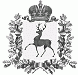 АДМИНИСТРАЦИЯ БОЛЬШЕУСТИНСКОГО  СЕЛЬСОВЕТА ШАРАНГСКОГО МУНИЦИПАЛЬНОГО РАЙОНА  НИЖЕГОРОДСКОЙ ОБЛАСТИП О С Т А Н О В Л Е Н И Е	от  09.08.2019 г. 									№ 18О присвоении адреса земельному участку на территории Большеустинского сельсовета в с. Большое Устинское	Согласно статье 2 Федерального закона от 28.12.2013 №443-ФЗ «О федеральной информационной адресной системе и о внесении изменений в Федеральный закон «Об общих принципах организации местного самоуправления в Российской Федерации»», постановлению Правительства Российской Федерации от 22.05.2015 № 492 «О составе сведений об адресах, размещаемых в государственном адресном реестре, порядке межведомственного информационного взаимодействия при ведении государственного адресного реестра, о внесении изменений и признании утратившими силу некоторых актов Правительства Российской Федерации» и на основании постановления администрации Большеустинского сельсовета Шарангского муниципального района Нижегородской области от 10.02.2015 № 3 «Об утверждении правил присвоения, изменения и аннулирования адресов на территории Большеустинского сельсовета», администрация Большеустинского сельсовета Шарангского муниципального района Нижегородской области  п о с т а н о в л я е т:1.Присвоить адрес следующему земельному участку:- Российская Федерация, Нижегородская область, Шарангский муниципальный район, сельское поселение Большеустинский сельсовет, село Большое Устинское, улица Набережная,  земельный участок 4Б, площадь 135 кв.м.; 2. Контроль за исполнением настоящего постановления оставляю за собой.Глава администрации			Г.А.Куклина